中国国际金属成形展览会参展申请表请填妥本申请并发给：我公司申请参加          年中国国际金属成形展览会，我们主要从事如下业务（请在相应范围前打“√”）：□锻造技术与设备/□冲压技术与设备/□ 钣金与制作技术与设备/□连接与焊接技术与设备/□模具技术与设备/□金属零部件/□板管线型材成形是否是中国锻压协会会员单位，请在方框内打“√”。   □是     □否展出方式：请在方框内打“√”。□实物/□文字图片（展板）/□图片与视频演示/□特装展示/□实物模型,选择其他时，请描述                                                                            展台申请特别注意：请您认真填写本表格，以便我们为您提供准确的服务。本申请表为参展意向征集表，无需法人签字，单位盖章。低于36 平方米展位，同意由主办方划定展位，展位号无法在合同中体现。开展前三个月至一个月之间，主办方将划定所有展位，并将展位图、展位号、展台配置、进货路线等信息列入《参展商确认函》邮寄给款项结清的展商，参展商仅持确认函即可报到。申请人签字：                               填表日期：    年    月   日中国锻压协会金属成形展事业部北京市昌平区北清路中关村生命科学园博雅C座10层（102206）电话: +86 10 53056669   传真:+86 10 53056644电子邮箱：metalform@chinaforge.org.cn网址：http://www.chinaforge.com.cn公司名称（中文）（英文）公司地址（中文）（英文）邮政编码展前负责人部门及职称/职务手机邮箱QQ号展览现场联系人部门及职称/职务手机A区□光地         m2=       ×      m特别注意：光地起租面积为36 m2□展位       m2=       ×      m□单面开口    □双面开口（加收5%）□方案A/□方案B/□方案CB区□光地         m2=       ×      m特别注意：光地起租面积为36 m2□展位       m2=       ×      m□单面开口    □双面开口（加收5%）□方案A/□方案B/□方案C展位A展位A单开口双开口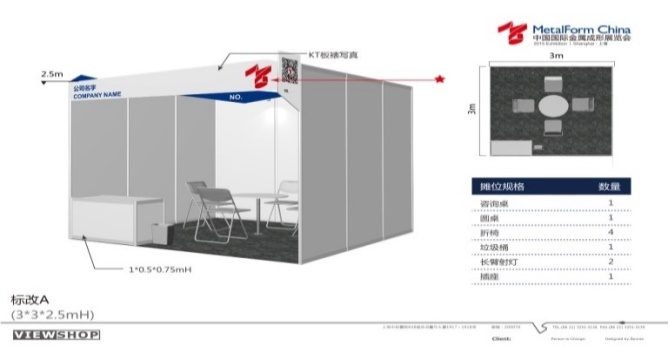 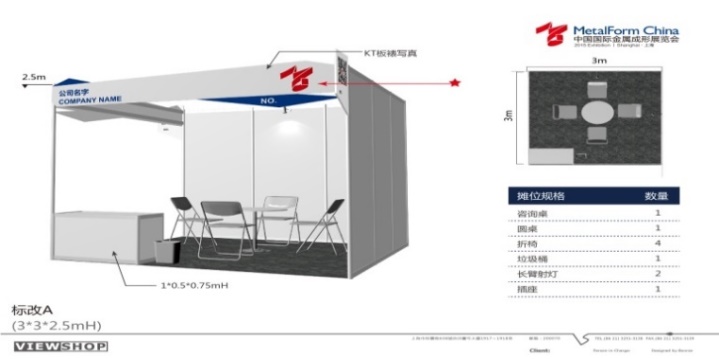 展位B展位B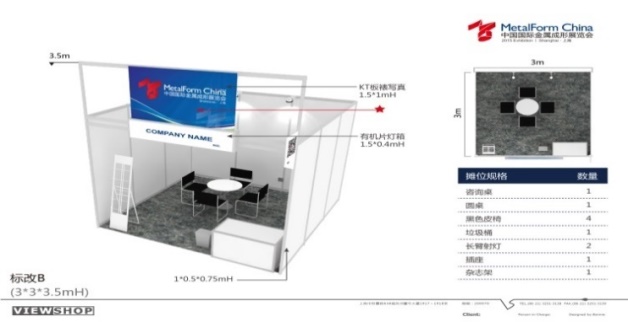 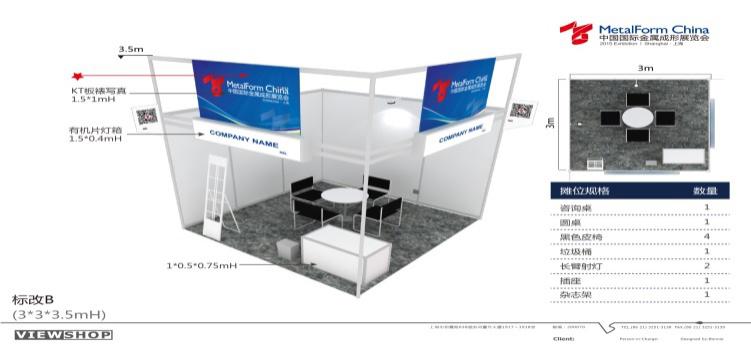 展位C展位C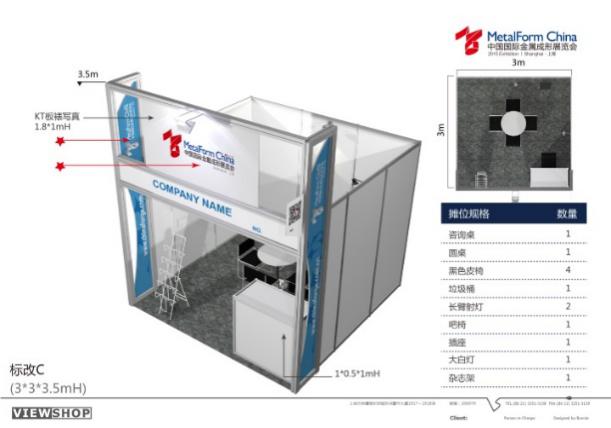 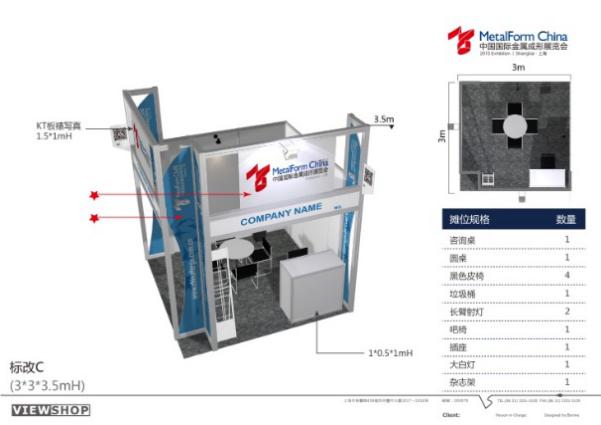 